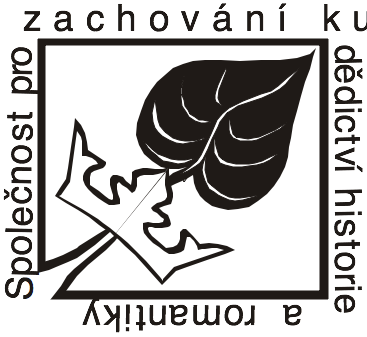 		Smlouva o spolupráci na realizaci akce1. Spolek pro zachování kulturního dědictví historie a romantikyse sídlem/místem podnikání/bytem: Slezskoostravský hrad, ul. Hradní, 710 00 Slezská OstravaIČ: 27030261tel: 737 527 437číslo účtu :  210636728 / 0300(dále jen „Společnost“)a2. Národní dům Frýdek-Místek “příspěvková organizace“se sídlem/místem podnikání/bytem:Palackého 134, 738 01 Frýdek-MístekIČ: 70632405DIČ: CZ70632405organizace zapsaná v obchodním rejstříku vedeného u KS v Ostravě, oddíl Pr., vložka 80 zastoupena: Bc. Jakubem Tichým, ředitelem organizacebankovní spojení: ČSOB, 	číslo účtu: 244982290/0300 (dále jen „Objednavatel“)uzavřely níže uvedeného dne, měsíce a roku tuto smlouvu (dále jen „Smlouva“)Na základě této smlouvy se společnost zavazuje k předvedení pořadu :Datum :	So 26. – Ne 27.8. 2017Název akce :  Historické slavnostiProgram: 	podrobná specifikace včetně položkového rozpočtu  viz příloha Historický 		program (dále jen „Příloha “) Počet  a styl vystoupení, výprava :  viz Příloha I.PreambuleObjednavatel prohlašuje, že podle platných právních předpisů je zcela oprávněn tuto smlouvu uzavřít a plnit závazky z ní vyplývající a uskutečnit všechny právní úkony a činnosti nezbytné za účelem splnění předmětu této Smlouvy. Objednavatel dále prohlašuje, že si přeje uzavřít tuto Smlouvu o spolupráci na realizaci akce se Společností za podmínek sjednaných v této Smlouvě.Společnost prohlašuje, že je zcela oprávněna tuto smlouvu uzavřít a plnit závazky z ní vyplývající.II.Předmět smlouvy1. Předmětem této Smlouvy je spolupráce Smluvních stran na přípravě, propagaci a 	komplexním 	produkčním a dramaturgickém zajištění akce Historické slavnosti, 	která se uskuteční ve Frýdku-Místku v následujících termínech a prostorách:26. 8. 2017 – náměstí Svobody, Místek26. 8. 2017 – travnatá plocha za budovou okresního soudu, parcela 3185, 3186, 3187, Frýdek27.8. 2017 – Zámecké náměstí, FrýdekII.Práva a povinnosti ObjednavateleObjednavatel se v rámci plnění této Smlouvy zavazuje zajistit a na vlastní náklady vypořádat následující:	1.  grafický návrh propagačních materiálů k akci a propagaci akce ve všech svých 		propagačních materiálech a spolupracujících médiích,2. 	zpřístupnění WC v Křížovém podchodu dne 26. 8. 2017 a  mobilních WC	dne 27. 8. 2017 v rozsahu odpovídajícím charakteru akce,3. 	návoz / odvoz pivních setů  na obě náměstí v množství odpovídajícímu charakteru akce4. 	zdravotní dozor po celou dobu akce5.	vjezd technických vozidel.6. 	 poskytnutí součinnosti s tím, že přiměřeně včas před počátkem uměleckého vystoupení 	seznámí Dodavatele se sociálním zázemím a se základními místními požadavky na 	bezpečnost, zdraví a ochranu majetku, podmínkami požární ochrany a bezpečnostními 	únikovými cestami.7.  nahlášení záboru všech použitých ploch na příslušných úřadech8. 	nahlášení akce na příslušný policejní orgánIII.Práva a povinnosti SpolečnostiSpolečnost se v rámci plnění této Smlouvy zavazuje zajistit a na vlastní náklady vypořádat následující:1. akci po organizační, technické  a personální stránce (pódiová technika, střecha a aparatura a agregát odpovídající charakteru akce,  backstage, výzdoba pódia, zázemí pro zvukaře, technické zajištění stánků, doprava techniky, pyroefekty a jejich příprava, další vše dle 	Přílohy této Smlouvy)2. zajistit akci po programové a produkční stránce (hlavní a doprovodný program, ubytování 	účinkujících, ohňová show, videomapping a další dle Přílohy této Smlouvy)IV.Platební podmínky1. Objednavatel se zavazuje zaplatit touto smlouvou Společnosti smluvní cenu ve výši     739.000 Kč.Dohodnutá celková cena vč. DPH tedy činí 739.000 Kč (slovy: Sedmsettřicetdevět_tisíc_korun českých).V.Forma a termín úhrady1.	Objednavatel uhradí Společnosti smluvní cenu v celkové výši uvedené v článku IV.	a to:bezhotovostním převodem na číslo účtu Společnosti uvedeného v záhlaví smlouvy 	a to do 30 dní po skončení akce na základě této Smlouvy.VI.Dohodnuté podmínky smlouvyV případě, že se neuskuteční umělecká akce vinou Dodavatele, je tento povinen uhradit Objednavateli škodu ve výši vzniklých nákladů. V takovém případě nemá Dodavatel nárok na smluvní cenu a ostatní náklady.Neuskuteční-li se vystoupení vinou Objednavatele, uhradí tento Dodavateli škodu ve výši prokázaných nákladů.Bude-li umělecká akce znemožněna v důsledku nepředvídatelné nebo neodvratitelné události, ležící mimo Smluvní strany /viz vyšší moc/, nají obě Smluvní strany od této Smlouvy odstoupit bez nároku na finanční náhradu.VII.Závěrečná ustanoveníPrávní vztahy touto Smlouvou zvlášť neupravené se řídí platnými zákony a předpisy.Tato Smlouva se vyhotovuje ve dvou vyhotoveních, z nichž jedno vyhotovení obdrží 	Společnost a 	jedno vyhotovení obdrží Objednavatel.Tato Smlouva nabývá platnosti podpisem obou smluvních stran, její změny a doplňky 	musí být písemnou formou podepsány oběma smluvními stranami. V Ostravě dne 24. 8. 2017			Ve Frýdku-Místku dne 24. 8. 2017 		Ing. Marek Tichý					Bc.et Bc Jakub Tichý        		ředitel spolku                                                                ObjednavatelPříloha:Historický program